2019年度四川省资阳市雁江区部门决算目录公开时间：2020年9月1日第一部分 部门概况	4一、基本职能及主要工作	4二、机构设置	4第二部分 2019年度部门决算情况说明	14一、收入支出决算总体情况说明	5二、收入决算情况说明	5三、支出决算情况说明	6四、财政拨款收入支出决算总体情况说明	7五、一般公共预算财政拨款支出决算情况说明	10六、一般公共预算财政拨款基本支出决算情况说明	11七、“三公”经费财政拨款支出决算情况说明	13八、政府性基金预算支出决算情况说明	13九、 国有资本经营预算支出决算情况说明	13十、预算绩效情况说明	14十一、其他重要事项的情况说明	14第三部分 名词解释	17第四部分 附件	22附件1	22第五部分 附表	23一、收入支出决算总表	23二、收入决算表	23三、支出决算表	23四、财政拨款收入支出决算总表	23五、一般公共预算财政拨款支出决算表	23六、一般公共预算财政拨款基本支出决算表	23七、一般公共预算财政拨款三公经费支出决算表	23八、政府性基金预算财政拨款收入支出决算表	23四川省资阳市雁江区农经局2019年部门决算编制说明第一部分 部门概况一、基本职能及主要工作（一）区农经局主要职能：资阳市雁江区农经管理局是贯彻执行农村基本经营制度，实施农村土地承包管理、农民负担监督管理、农村集体财务和资产管理“三大管理”；指导农业产业化经营、指导新型农业经营主体发展、健全农业社会化服务体系的“三项指导”和农村经济统计“一个基础”职能。（二）区农经局2019年重点工作完成情况：2019年农经工作要紧紧围绕“建设成资同城化创新发展先行区”的总体要求，按照“聚焦一个中心、深化三大改革、突出六项重点、强化三个保障”工作思路，不断创新农经管理方式和手段，努力实现农经工作新提升新突破。全面开展股份制改革工作，推进农村集体产权制度改革，做好承包地确权登记颁证扫尾工作，推进农村土地制度改革，深化农村土地“三权分置”，推动农业适度规模经营发展，强化农村集体“三资”监管，推进农村基层党风廉政建设，着力提升农村集体经济发展水平。二、机构设置资阳市雁江区农经局属一级预算单位无下属单位，是参照公务员法管理的事业单位 1个。第二部分 2019年度部门决算情况说明收入支出决算总体情况说明2019年度收入、支出合计890.19万元，与2018年相比，减少67.17万元，减少7.01%，主要原因人员减少。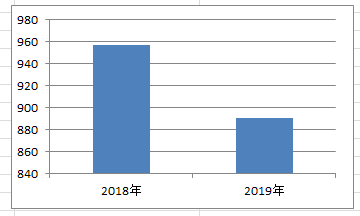 （图1：收、支决算总计变动情况图）（柱状图）收入决算情况说明2019年本年收入合计582.92万元，其中：一般公共预算财政拨款收入582.92万元，占100%；政府性基金预算财政拨款收入0万元；国有资本经营预算财政拨款收入0万元；事业收入0万元；经营收入0万元；附属单位上缴收入0万元；其他收入0万元。（图2：收入决算结构图）（饼状图）支出决算情况说明2019年本年支出合计394.7万元，其中：基本支出276.89万元，占70.15%；项目支出117.81万元，占29.85%上缴上级支出0万元；经营支出0万元；对附属单位补助支出0万元。（图3：支出决算结构图）（饼状图）四、财政拨款收入支出决算总体情况说明2019年财政拨款收入、支出总计890.19万元，与2018年相比，减少67.17万元，减少7.01%，主要原因是人员减少。（图4：财政拨款收、支决算总计变动情况）（柱状图）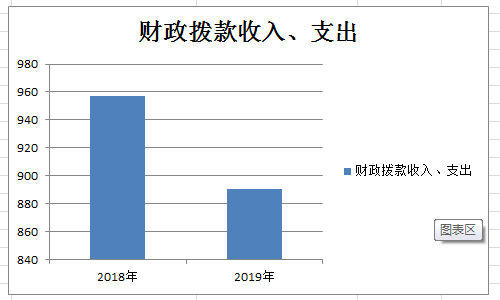 五、一般公共预算财政拨款支出决算情况说明（一）一般公共预算财政拨款支出决算总体情况2019年一般公共预算财政拨款支出394.7万元，占本年支出合计的100%。与2018年相比，一般公共预算财政拨款减少255.4万元，减少39.29%，主要原因是人员减少。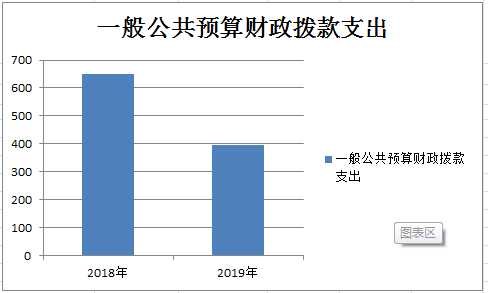 （图5：一般公共预算财政拨款支出决算变动情况）（柱状图）（二）一般公共预算财政拨款支出决算结构情况2019年一般公共预算财政拨款支出394.7万元，主要用于以下方面: 社会保障就业支出62.2万元，占15.76%；医疗卫生与计划生育支出13.43万元，占3.4%；节能环保支出0万元，占0%；农林水支出311.54万元，占78.93%；住房保障支出7.53万元，占1.91%。（图6：一般公共预算财政拨款支出决算结构）（饼状图）（三）一般公共预算财政拨款支出决算具体情况2019年一般公共预算支出决算数为394.7万元，完成预算67.49%。其中：1. 社会保障就业支出（类）行政事业单位离退休（款）事业单位离退休（项）: 支出决算为18.32万元，完成预算100%；社会保障就业支出（类）行政事业单位离退休（款）机关事业单位基本养老保险缴费支出（项）：支出决算为20.18万元，完成预算81.87%，决算数小于预算数的主要原因是人员减少；社会保障就业支出（类）行政事业单位离退休（款）机关事业单位职业年金缴费支出（项）：支出决算为8.83万元，完成预算100%；社会保障就业支出（类）抚恤（款）死亡抚恤（项）：支出决算为14.39万元，完成预算100%；2．医疗卫生与计划生育支出（类）行政事业单位医疗（款）事业单位医疗（项）: 支出决算为8.06万元，完成预算93.5%，决算数小于预算数的原因是人员减少；  3. 医疗卫生与计划生育支出（类）行政事业单位医疗（款）公务员医疗补助（项）: 支出决算为5.37万元，完成预算100%；4. 农林水支出（类）农业（款）行政运行（项）: 支出决算为193.73万元，完成预算100%；5.农林水支出（类）农业（款）一般行政管理事务（项）：支出决算为32.55万元，完成预算64.42%，决算数小于预算数的主要原因是财政经费困难，未及时拨付；6.农林水支出（类）农业（款）其他农业支出（项）：支出决算为85.26万元，完成预算100%；7. 住房保障支出（类）住房改革支出（款）住房公积金（项）: 支出决算为7.53万元，完成预算50.91%，决算数小于预算的原因是人员减少。六、一般公共预算财政拨款基本支出决算情况说明	2019年一般公共预算财政拨款基本支出276.89万元，其中：人员经费243.5万元，主要包括：基本工资、津贴补贴、奖金、伙食补助费、绩效工资、机关事业单位基本养老保险缴费、职业年金缴费、其他社会保障缴费、其他工资福利支出、离休费、退休费、抚恤金、生活补助、医疗费、奖励金、住房公积金、提租补贴、购房补贴、其他对个人和家庭的补助支出等。　　公用经费33.39万元，主要包括：办公费、印刷费、咨询费、手续费、水费、电费、邮电费、取暖费、物业管理费、差旅费、因公出国（境）费用、维修（护）费、租赁费、会议费、培训费、公务接待费、劳务费、委托业务费、工会经费、福利费、公务用车运行维护费、其他交通费、税金及附加费用、其他商品和服务支出、办公设备购置、专用设备购置、信息网络及软件购置更新、其他资本性支出等。七、“三公”经费财政拨款支出决算情况说明（一）“三公”经费财政拨款支出决算总体情况说明2019年“三公”经费财政拨款支出决算为0.77万元，完成预算12.83%，决算数小于预算数的主要原因认真贯彻落实中央八项规定及省、市十项规定要求，厉行节俭、反对浪费严格控制公务用车审批使用、公务接待标准及次数，减少费用支出。　（二）“三公”经费财政拨款支出决算具体情况说明2019年“三公”经费财政拨款支出决算中，因公出国（境）费支出决算0万元；公务用车购置及运行维护费支出决算0.03万元，占3.9%；公务接待费支出决算0.74万元，占96.1%。具体情况如下：（图7：“三公”经费财政拨款支出结构）（饼状图）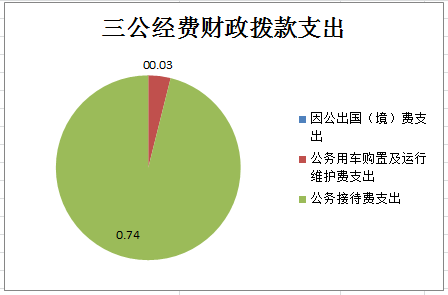 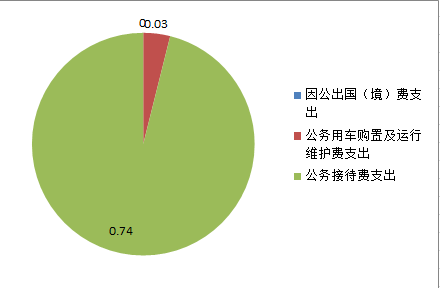 1.因公出国（境）经费支出0万元。2019年未预算，无因公出国情况，因公出国（境）经费0万元。2.公务用车购置及运行维护费支出0.03万元,完成预算1%。公务用车购置及运行维护费支出决算比2018年减少1.31万元，下降97.41%。主要原因是认真贯彻落实中央八项规定及省、市十项规定要求，严格控制公务用车使用减少费用支出。　　其中：公务用车购置支出0万元。全年未购置公务车。公务用车运行维护费支出0.03万元。主要用于开展农村土地确权颁证、农村“三资”管理、农民负担管理、新型经营主体培育、农村集体经济组织建设，产权制度改革等所需的公务用车燃料费、维修费、过路过桥费、保险费支出。3.公务接待费支出0.74万元，完成预算24.67%。公务接待费支出决算比2018年增加0.43万元，增加121.17%。主要原因是认真贯彻落实中央八项规定及省、市十项规定要求，根据要求接待，厉行节俭、节约开支。　　主要用于执行公务、开展业务工作等开支的交通费、住宿费、用餐费等。国内公务接待13批次，129人次（不包括陪同人员），共计支出0.74万元。外事接待支出0万元，外事接待0批次，0人，2019年我局无外事接待情况。其他国内公务接待支出0万元.八、政府性基金预算支出决算情况说明2019年政府性基金预算拨款支出0万元。国有资本经营预算支出决算情况说明2019年国有资本经营预算拨款支出0元。预算绩效情况说明（一）预算绩效管理工作开展情况。根据预算绩效管理要求，本部门（单位）在年初预算编制阶段，组织对3个项目开展了预算事前绩效评估，对3个项目编制了绩效目标，预算执行过程中，选取3个项目开展绩效监控，年终执行完毕后，对3个项目开展了绩效目标完成情况梳理填报。本部门按要求对2019年部门整体支出开展绩效自评，从评价情况来看2019年以来，我局认真贯彻落实党的十九大精神、区委五届四次、区政府五届三次全会精神和区委、区政府关于农业农村工作的总体部署，紧紧围绕2019年雁江区《政府工作报告》政务目标及资阳市农业局下达的2019年农业目标任务，大力实施乡村振兴战略，探索“三权分置”有效形式，积极启动农村集体产权制度改革，全面完成农村集体资产清产核资工作，着力探索集体经济发展新模式，全力打赢脱贫攻坚战，较好完成了本年目标任务（二）部门开展绩效评价结果。因为区农经局年初预算未编制达50万元以上的项目，所以就未开展项目预算事前绩效评估，也未对项目编制绩效目标。 本部门按要求对2019年部门整体支出绩效评价情况开展自评，《区农经局2019年部门整体支出绩效评价报告》见附件。十一、其他重要事项的情况说明（一）机关运行经费支出情况2019年，区农经局机关运行经费支出33.39万元，比2018年减少8.87万元，减少20.99%。主要原因是一般公用经费压缩及财政吃紧。（二）政府采购支出情况2019年度，区农经局未进行政府采购，支出总额0万元。（三）国有资产占有使用情况截至2019年12月31日，区农经局公有车辆0辆，现有一般公务用车0辆。名词解释1.财政拨款收入：指单位从同级财政部门取得的财政预算资金。2.事业收入：指事业单位开展专业业务活动及辅助活动所取得的收入。3.经营收入：指事业单位在专业业务活动及其辅助活动之外开展非独立核算经营活动取得的收入。4.其他收入：指除上述“财政拨款收入”、“事业收入”、“经营收入”等以外的收入。5.用事业基金弥补收支差额：指事业单位在当年的“财政拨款收入”、“事业收入”、“经营收入”、“其他收入”不足以安排当年支出的情况下，使用以前年度积累的事业基金（事业单位当年收支相抵后按国家规定提取、用于弥补以后年度收支差额的基金）弥补本年度收支缺口的资金。 6.年初结转和结余：指以前年度尚未完成、结转到本年按有关规定继续使用的资金。7.结余分配：指事业单位按照事业单位会计制度的规定从非财政补助结余中分配的事业基金和职工福利基金等。8、年末结转和结余：指单位按有关规定结转到下年或以后年度继续使用的资金。9.社会保障和就业支出（类）行政事业单位离退休（款）事业单位离退休（项）：指实行归口管理的事业单位开支的离退休经费；10.社会保障和就业支出（类）行政事业单位离退休（款）机关事业单位基本养老保险缴费支出(项)：指支付对职工基本养老保险的补助支出。11.农林水支出（类）农业（款）行政运行（项）：指行政单位（包括实行按公务员法管理的参公事业单位）的基本支出；12.农林水支出（类）农业（款）一般行政管理事务（项）：指行政单位（包括实行按公务员法管理的参公事业单位）未单独设置项级科目的其他项目支出；13.农林水支出（类）农业（款）其他农业支出（项）：指政府用于其他农业方面未单独设置项级科目的其他项目支出。14.住房保障支出（类）政府改革支出（款）住房公积金（项）：指行政事业单位按人力资源和社会保障部、财政部规定的基本工资和津贴补贴以及规定比例为职工缴纳的住房公积金。15.基本支出：指为保障机构正常运转、完成日常工作任务而发生的人员支出和公用支出。16.项目支出：指在基本支出之外为完成特定行政任务和事业发展目标所发生的支出。 17.经营支出：指事业单位在专业业务活动及其辅助活动之外开展非独立核算经营活动发生的支出。18.“三公”经费：指部门用财政拨款安排的因公出国（境）费、公务用车购置及运行费和公务接待费。其中，因公出国（境）费反映单位公务出国（境）的国际旅费、国外城市间交通费、住宿费、伙食费、培训费、公杂费等支出；公务用车购置及运行费反映单位公务用车车辆购置支出（含车辆购置税）及租用费、燃料费、维修费、过路过桥费、保险费等支出；公务接待费反映单位按规定开支的各类公务接待（含外宾接待）支出。19.机关运行经费：为保障行政单位（含参照公务员法管理的事业单位）运行用于购买货物和服务的各项资金，包括办公及印刷费、邮电费、差旅费、会议费、福利费、日常维修费、专用材料及一般设备购置费、办公用房水电费、办公用房取暖费、办公用房物业管理费、公务用车运行维护费以及其他费用。第四部分 附件附件1区农经局2019年部门整体支出绩效评价报告一、部门（单位）概况（一）机构组成。资阳市雁江区农经管理局是独立核算的一级预算事业单位，无下属二级预算单位。（二）机构职能。资阳市雁江区农经管理局是贯彻执行农村基本经营制度，实施农村土地承包管理、农民负担监督管理、农村集体财务和资产管理“三大管理”；指导农业产业化经营、指导新型农业经营主体发展、健全农业社会化服务体系的“三项指导”和农村经济统计“一个基础”职能。（三）人员概况。资阳市雁江区农经管理局是独立核算的一级预算事业单位，人员编制共17人,实有在职职工人数13人,退休人员25人，遗属人员15人。二、部门财政资金收支情况（一）部门财政资金收入情况。2019年区农经局部门财政收入582.92万元，一般财政拨款收入582.92万元，占收入100%，其中年初结转和结余307.27万元，本年收入582.92万元；（二）部门财政资金支出情况。2019年部门财政资金支出394.7万元，一般财政拨款支出394.7万元，占支出100%。按支出性质，其中基本支出276.89万元，包括人员经费243.5万元，日常公用经费33.39万元；项目支出117.81万元，年终结转和结余495.49万元。三、部门整体预算绩效管理情况（根据适用指标体系进行调整）（一）预算编制情况。2019年资阳市雁江区农经管理局部门支出预算数为277.57万元，其中当年财政拨款支出预算数277.57万元，按支出功能分类：1.社会保障就业支出预算数24.99万元，包括（机关事业单位基本养老保险缴费预算支出数24.65万元、其他社会保障和就业支出0.34万元）；2.医疗卫生与计划生育支出预算数10.99万元，包括（事业单位医疗预算支出数8.63万元，公务员医疗补助预算支出数2.36万元）；3.农林水支出预算数226.79万元，包括（行政运行支出预算数176.26万元，一般行政管理事务支出预算数50.53万元）。4.住房公积金支出预算数14.79万元；（二）执行管理情况。	我局严格按照预算执行，坚守“反对浪费，厉行节俭”的原则，专款专用，不拖欠，不挪用，在收到财政下达的各类指标后，按照资金的用途，支出总额控制在预算总额以内，按照预算执行进度，及时拨付各项款项。1.2019年资阳市雁江区农经管理局部门财政支出决算数394.7万元，完成预算的67.49%。按支出功能分类主要用于以下方面：（1）社会保障和就业支出决算数62.2万元，完成预算的100%。主要用于事业单位离退休预算数18.32万元、机关事业单位基本养老保险缴费预算支出数20.18万元、机关事业单位职业年金缴费支出8.83万元、其他社会保障和就业支出0.48万元，死亡抚恤预算支出数14.39万元；（2）医疗卫生与计划生育支出决算数13.43万元，完成预算的100%。（3）农林水支出决算数304.36万元，完成预算的100%，主要用于一般行政管理事务65.86万元，农业组织化与产业化经营20万元，其他农业支出208.5万元，其他农林水支出10万元。（5）住房保障支出决算数7.53万元，完成预算的50.91%。　	2.2019年“三公”经费财政拨款预算支出数6万元，其中：因公出国（境）经费0万元，公务接待费3万元，公务用车购置及运行维护费3万元。　　“三公”经费支出情况：（1）因公出国（境）费未预算未发生费用支出；（2）公务用车购置及运行维护费，公务车购置未预算未购置，公务车运行维护费决算支出数0.03万元,完成预算1.16%，比2018年减少1.31万元，下降97.41%，主要原因是认真贯彻落实中央八项规定及省委、省政府十项规定要求，用于公务用车燃油、维修、保险等方面支出，保障农经管理工作到镇乡指导监管各项农经业务的正常开展。（3）公务接待费决算支出数0.78万元，完成预算25.94%。比2018年增加0.43万元，增加121.17%。主要原因是认真贯彻落实中央八项规定及省委、省政府十项规定要求，公务接待费用于执行公务、考察调研、检查指导等公务活动开支的交通费、住宿费、用餐费等，严格控制接待规模及接待标准，厉行节俭节约开支。　　3.节能降耗。我局高度重视节能工作，并将节能工作摆在重要位置，年初纳入议事日程，召开专题会议研究部署，成立了节能工作领导小组，优化细化工作措施，进一步管制能耗达到逐步下降良好趋势，把能耗控制在最低点，着力把机关建成资源节约型、环境友好型绿色低碳机关。（三）综合管理情况。1.政府性债务管理。2019年区农经局无政府性债务。2非税收入执收。2019年无。3.政策采购实施计划。2019年区农经局未开展政府集中性采购工作。4.资产管理。2019年末区农经局固定资产79.93万元，其中通用设备67.61万元，专用设备0.34万元，家具、用具、装具及动植物11.97万元。我局建立健全了单位的固定资产管理制度，依托于固定资产动态管理系统，实现了对固定资产的实时管理，不仅仅明确了资产分类，还很直观地体现了资产的分布、构成和变动。5.信息公开。根据《中华人民共和国预算法》要求，我局切实履行公开责任和义务，及时在财政部门批复后二十日内向社会公开本部门预算、决算编制说明（含所有财政资金安排的“三公”经费、机关运行经费的安排、使用情况等），积极做好了部门年度预、决算公开工作，2019年我局预算编制说明已在区政府门户网站上公开。6.绩效评价。区农经局未对2019年一般公共预算项目支出开展绩效目标管理。7.依法接受财政监督。区农经局严格按照区财政局制发文件及农口工作群交办工作，高质高效报送相关表册、数据、报告，依法依规依纪接受财政监督，提高本部门财务实效。（四）整体绩效。2019年以来，我局认真贯彻落实党的十九大精神、区委五届四次、区政府五届三次全会精神和区委、区政府关于农业农村工作的总体部署，紧紧围绕2019年雁江区《政府工作报告》政务目标及资阳市农业局下达的2019年农业目标任务，大力实施乡村振兴战略，探索“三权分置”有效形式，积极启动农村集体产权制度改革，全面完成农村集体资产清产核资工作，着力探索集体经济发展新模式，全力打赢脱贫攻坚战，较好完成了本年目标任务四、评价结论及建议从总体情况自评来看，2019年度农经局虽取得了较好的成绩，但也存在困难和不足，主要体现在经费少而紧，创收难，而上级要求严，标准高，经费困难与精细化管理之间存在矛盾。尽管如此，我们仍会千方百计想尽办法，克服困难，坚定信念，开源节流，加强内部财务管理，加强资金的绩效管理，把工作做得更精细扎实。第五部分 附表一、收入支出决算总表二、收入决算表三、支出决算表四、财政拨款收入支出决算总表五、一般公共预算财政拨款支出决算表六、一般公共预算财政拨款基本支出决算表七、一般公共预算财政拨款“三公”经费支出决算表八、政府性基金预算财政拨款收入支出决算表